    Образовательная деятельность второй младшей группы с 23.04.2020г. по 29.04.2020г.1.Родители и дети группы приняли участие в конкурсе «журавлик победы». Петрушов Елисей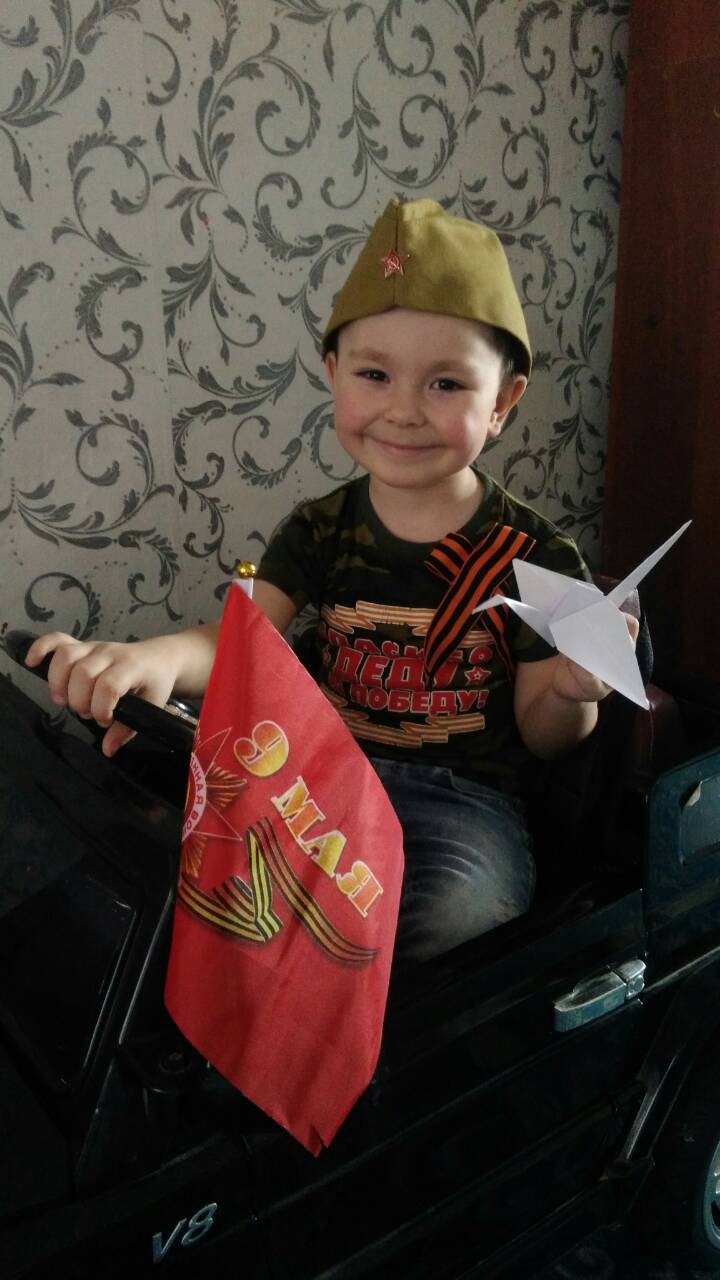 2.Родителям была предоставлена консультация по рисованию: Как нарисовать с ребенком домик. m.youtube.com Пундикова КатяМихайлова Вера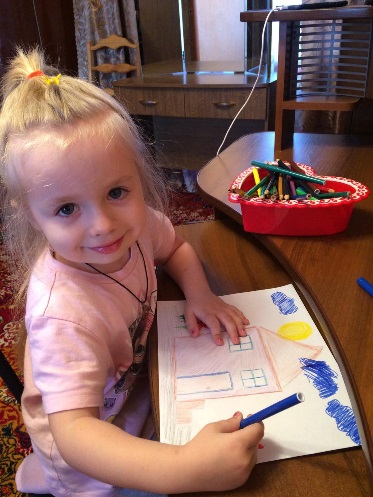 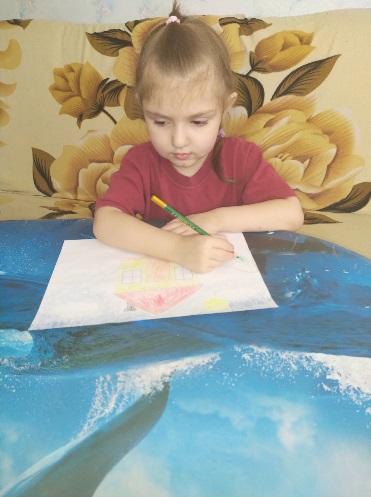  Алтухов Савелий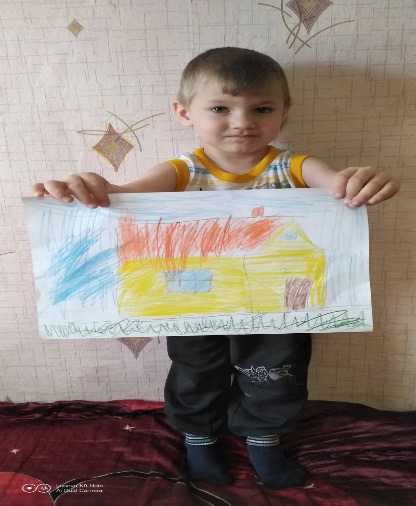 3.Родителям была предоставлена консультация по аппликации: Вишенка на веточке.  htte//yandex.ru/video/touch/preview. Брамовский Ваня Петрушов Елисей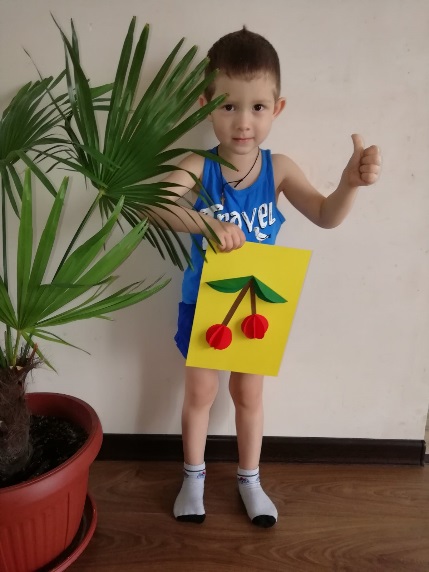 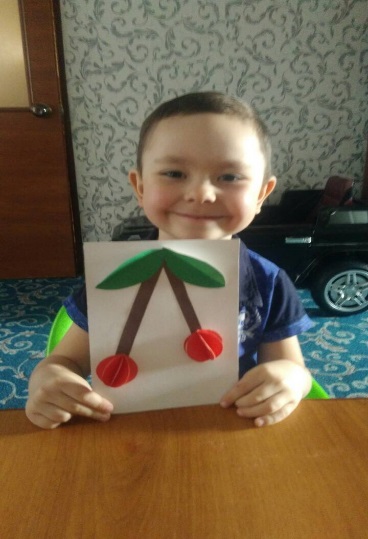 Михайлова Вера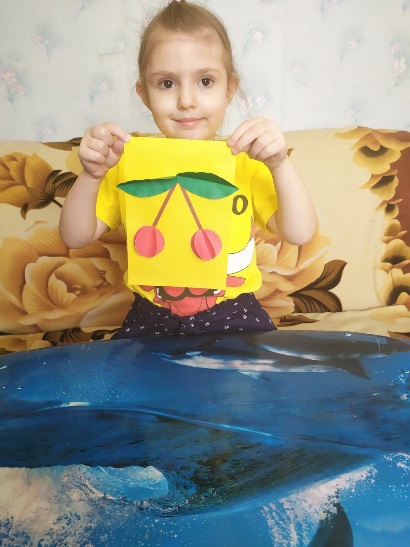 4. Родителям была предоставлена консультация по лепке: Лепим гриб мухомор.  htte//yandex.ru Видеоурок.Пундикова КатяТрефилов Федя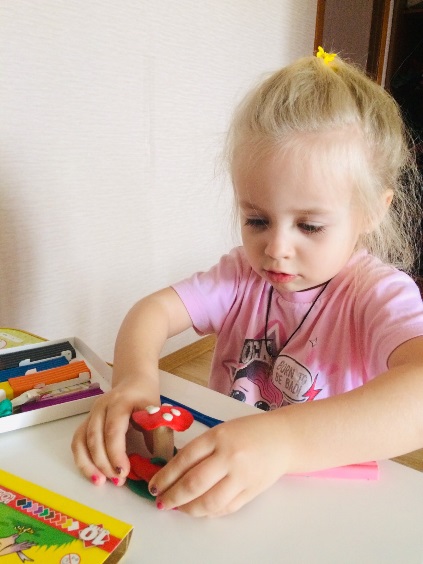 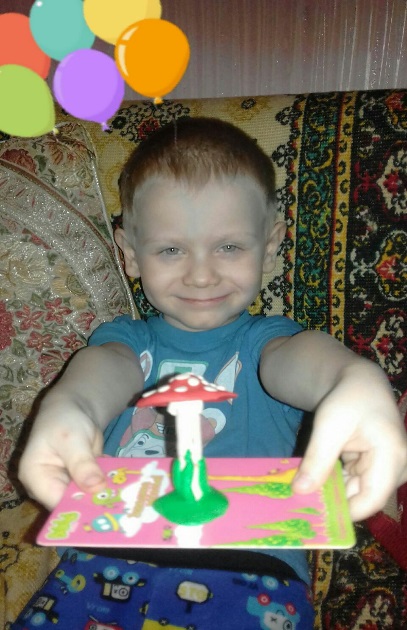  Алтухов Савелий.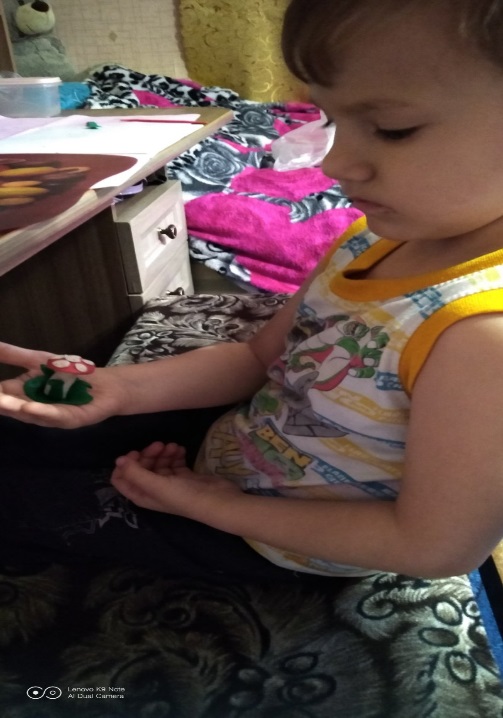 4. Родителям была предоставлена консультация по ФЭМП:Математика для детей. Razvivashka.online. Шалайко Ярослав Петрушов Елисей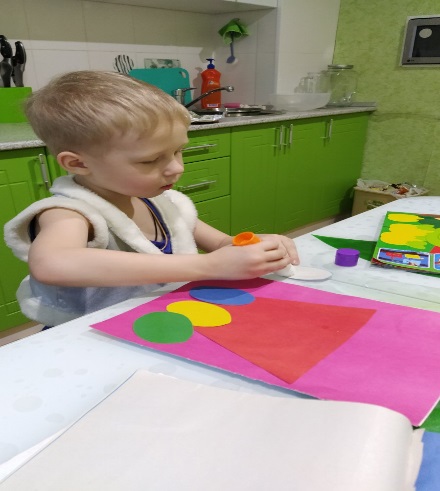 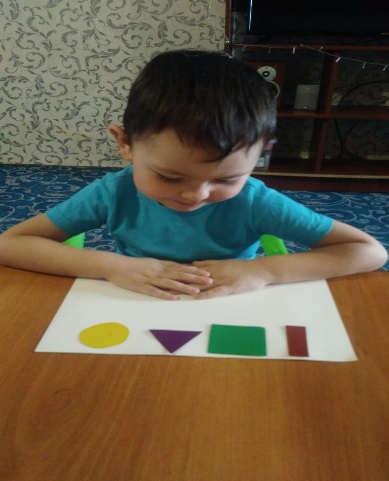 